ЗЕМСКОЕ СОБРАНИЕКРАСНОКАМСКОГО МУНИЦИПАЛЬНОГО РАЙОНАПЕРМСКОГО КРАЯРЕШЕНИЕ16.12.2016                                                                                                               № 182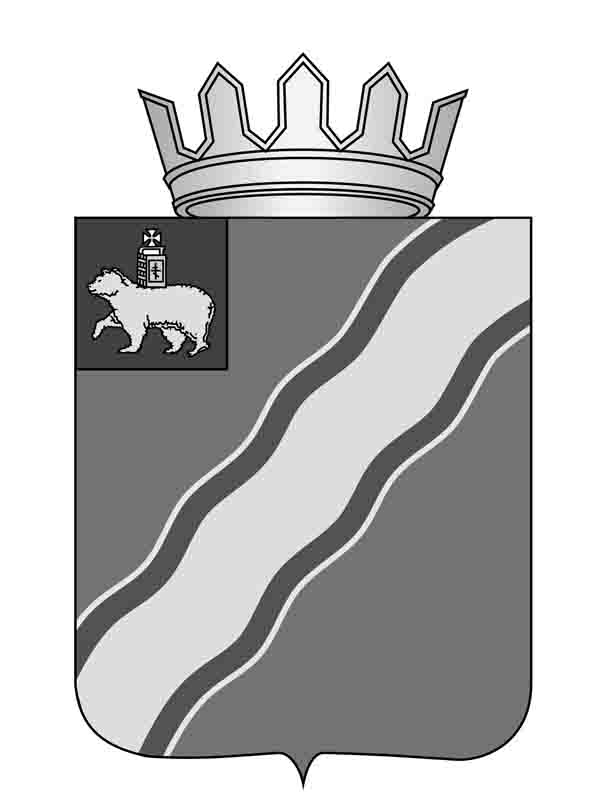 О приеме администрацией Краснокамского муниципального района осуществления полномочий администрации Стряпунинского сельского поселения по решению вопросов местного значения в части выдачи разрешенийна строительство, на ввод объектов в эксплуатациюпри осуществлении строительства, реконструкции объектов капитального строительства, расположенныхна территории поселения, подготовки и выдачи градостроительных планов земельных участков, расположенных на территории поселения, выдачи разрешений на перевод жилых помещений в нежилые помещения и нежилых помещений  в жилые помещения, выдачи разрешений на перепланировку и переустройства жилых и нежилых помещений на территории Стряпунинскогосельского поселенияВ соответствии со статьей 15 Федерального закона от 06 октября 2003 г. № 131-ФЗ «Об общих принципах организации местного самоуправления в Российской Федерации», статьями 8, 20, 22 Устава Краснокамского муниципального района, Порядком заключения органами местного самоуправления Краснокамского муниципального района соглашений о передаче осуществления части своих полномочий органам местного самоуправления поселений, входящих в состав Краснокамского муниципального района, и о принятии от поселений осуществления части их полномочий, утвержденным решением Земского Собрания Краснокамского муниципального района от 19 августа 2010 г. № 104,Земское Собрание Краснокамского муниципального района РЕШАЕТ:	1. Дать согласие главе Краснокамского муниципального района – главе администрации Краснокамского муниципального района Ю.Ю.Крестьянникову на заключение соглашения с главой Стряпунинского сельского поселения – главой администрации Стряпунинского сельского поселения Ю.Н.Ивановым о приеме осуществления полномочий администрации Стряпунинского сельского поселения по решению вопросов местного значения в части выдачи разрешений на строительство, на ввод объектов в эксплуатацию  при осуществлении строительства, реконструкции объектов капитального строительства, расположенных  на территории поселения, подготовки и выдачи градостроительных планов земельных участков, расположенных на территории поселения, выдачи разрешений на перевод жилых помещений в нежилые  помещения и нежилых помещений  в жилые помещения, выдачи разрешений на перепланировку и переустройства жилых и нежилых помещений на территории Стряпунинского сельского поселения на 2017г.	2. Предоставить главе Краснокамского муниципального района – главе администрации Краснокамского муниципального района Ю.Ю.Крестьянникову право на подписание от имени администрации Краснокамского муниципального района соглашения с администрацией Стряпунинского сельского поселения о приеме осуществления полномочий администрации Стряпунинского сельского поселения по решению вопросов местного значения в части выдачи разрешений  на строительство, на ввод объектов в эксплуатацию  при осуществлении строительства, реконструкции объектов капитального строительства, расположенных на территории поселения, подготовки и выдачи градостроительных планов земельных участков, расположенных на территории поселения, выдачи разрешений на перевод жилых помещений в нежилые  помещения и  нежилых помещений  в жилые помещения, выдачи разрешений на перепланировку и переустройство жилых и нежилых помещений на территории Стряпунинского сельского поселения на 2017год.3. Решение подлежит опубликованию в специальном выпуске «Официальные материалы органов местного самоуправления Краснокамского муниципального района» газеты «Краснокамская звезда».4. Контроль за исполнением решения возложить на комиссию по жилищно-коммунальному хозяйству, строительству, транспорту и связи Земского Собрания Краснокамского муниципального района (В.Ю.Артемов).Председатель Земского СобранияКраснокамского муниципального района                                                Г.П.Новиков